2nd Grade Practice TestType your name in the space below:Underline your name.Change the color of these words:RedPurplegreyBold this line- Victory Charter School is the best!Delete all the words that are red- The little red ladybug ate the red button off of Mylie’s red shoe.Copy the ladybug sentence and paste it below this sentence.Change the font of this sentence to Curlz MT.Change the font size of this sentence to 26. Add a picture of a parrot. (insert clipart)Delete the picture of a cupcake.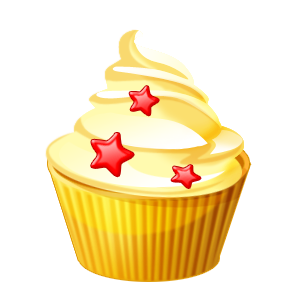 Print this document.